СВОДНЫЙ ОТЧЕТо проведении оценки регулирующего воздействия проекта постановления Администрации Валдайского муниципального района «Об утверждении Порядка осуществления муниципального лесного контроля на территории Валдайского муниципального района»Срок проведения публичного обсуждения проекта акта:с 08.10.2019 по 18.10.20191. Общая информация1.1. Разработчик: Отдел по сельскому хозяйству и продовольствию Администрации Валдайского муниципального района.1.2. Вид и наименование проекта акта: проект постановления Администрации Валдайского муниципального района «Об утверждении Порядка осуществления муниципального лесного контроля на территории Валдайского муниципального района».1.3. Краткое описание проблемы, на решение которой направлен предлагаемый способ регулирования: принимается для устранения противоречий муниципального нормативного правового акта с нормативным правовым актом Российской Федерации. В связи с внесением изменений в федеральный закон от 26 декабря 2008 года № 294-ФЗ «О защите прав юридических лиц и индивидуальных предпринимателей при осуществлении государственного контроля (надзора) и муниципального контроля».1.4. Краткое описание целей предлагаемого регулирования: осуществление муниципального лесного контроля в отношении лесных участков находящихся в муниципальной собственности расположенных  на территории Валдайского муниципального района.1.5. Краткое описание предлагаемого способа регулирования: утверждение Порядка осуществления муниципального лесного контроля на территории Валдайского муниципального района.1.6. Контактная информация исполнителя разработчика:Ф.И.О.: Ершов Роман СергеевичДолжность: главный специалист отдела по сельскому хозяйству и продовольствию Администрации Валдайского муниципального районател.: 8 (81666) 46-313адрес электронной почты: vikcapk@yandex.ru2. Степень регулирующего воздействия проекта акта2.1. Степень регулирующего воздействия проекта акта:______низкая________высокая/средняя/низкая2.2. Обоснование отнесения проекта акта к определенной степени регулирующего воздействия: проект акта содержит положения, регламентирующие проведение муниципального лесного контроля.3. Описание проблемы, на решение которой направленпредлагаемый способ регулирования, оценка негативных эффектов,возникающих в связи с наличием рассматриваемой проблемы3.1. Описание проблемы, на решение которой направлен  предлагаемый способ регулирования, условий и факторов ее существования: устранение противоречий муниципального нормативного правового акта с нормативным правовым актом Российской Федерации. В связи с внесением изменений в федеральный закон от 26 декабря 2008 года № 294-ФЗ «О защите прав юридических лиц и индивидуальных предпринимателей при осуществлении государственного контроля (надзора) и муниципального контроля».3.2. Негативные эффекты, возникающие в связи с наличием проблемы: не имеется.3.3. Информация о возникновении, выявлении проблемы, принятых мерах, направленных на ее решение, а также затраченных ресурсах и достигнутых результатах решения проблемы: не имеется.3.4. Описание условий, при которых проблема может быть решена в целом без вмешательства со стороны государства: -3.5. Источники данных: -3.6. Иная информация о проблеме: -  4. Анализ опыта иных муниципальных образований, а также субъектов Российской Федерации в соответствующих сферах деятельности 4.1. Анализ опыта иных муниципальных образований, а также субъектов Российской Федерации в соответствующих сферах деятельности: не имеется.4.2. Источники данных: официальные сайты органов местного самоуправления в сети «Интернет».5. Цели предлагаемого регулирования и их соответствиепринципам правового регулирования5.1. Основание для разработки проекта нормативного правового акта:федеральный закон от 26 декабря 2008 года № 294-ФЗ «О защите прав юридических лиц и индивидуальных предпринимателей при осуществлении государственного контроля (надзора) и муниципального контроля».6. Описание предлагаемого регулирования и иныхвозможных способов решения проблемы6.1. Описание предлагаемого способа решения проблемы и преодоления связанных с ней негативных эффектов: создание условия для осуществления муниципального лесного контроля.6.2. Описание иных способов решения проблемы (с указанием того, каким образом каждым из способов могла бы быть решена проблема): не имеется.6.3. Обоснование выбора предлагаемого способа решения проблемы: реализация полномочий, установленных пункта 5 статьи 84, статьи 98 Лесного кодекса Российской Федерации, Федерального закона от 6 октября 2003 года N 131-ФЗ "Об общих принципах организации местного самоуправления в Российской Федерации", Федерального закона от 26 декабря 2008 года N 294-ФЗ "О защите прав юридических лиц и индивидуальных предпринимателей при осуществлении государственного контроля (надзора) и муниципального контроля".6.4. Иная информация о предлагаемом способе решения проблемы: не имеется.7. Основные группы субъектов предпринимательской и иной экономической деятельности, иные заинтересованные лица, включая органы государственной власти и органы местного самоуправления, интересы которых будут затронуты предлагаемым правовым регулированием, оценка количества таких субъектов7.1. Источники данных: сведения о количестве юридических лиц и индивидуальных предпринимателей, зарегистрированных на территории Валдайского района с соответствующим кодом ОКВЭД.8. Новые функции, полномочия, обязанности и права органов местногосамоуправления или сведения об их изменении, а также порядок их реализации 9. Оценка соответствующих расходов и доходов бюджетамуниципального образования9.7. Иные сведения о расходах и возможных доходах бюджета муниципального образования: не имеется.9.8. Источники данных: -10. Новые обязанности для субъектов предпринимательской и инвестиционной деятельности либо изменение содержания существующих обязанностей, а также порядок организации их исполнения10.1. Новые обязанности для субъектов предпринимательской и инвестиционной деятельности либо изменение содержания существующих обязанностей, а также порядок организации их исполнения: необходимость проведения муниципального лесного контроля в отношении лесных участков находящихся в муниципальной собственности.11. Оценка расходов и доходов субъектов предпринимательскойи инвестиционной деятельности, связанных с необходимостью соблюдения установленных обязанностей либо изменением содержания таких обязанностей, ‎а также связанные с введением или изменением ответственностип. 12, 13, 14 не указываются.15. Индикативные показатели, программы мониторингаи иные способы (методы) оценки достижения заявленныхцелей регулирования16. Предполагаемая дата вступления в силу проекта акта,необходимость установления переходных положений (переходногопериода), а также эксперимента16.1. Предполагаемая дата вступления в силу проекта акта: с момента размещения постановления на официальном сайте Администрации Валдайского муниципального района в информационно-телекоммуникационной сети «Интернет»..                                                          16.2. Необходимость установления переходных положений: не имеется.16.3.Необходимость установления эксперимента: не имеется.  !!!! Пункт 17 заполняется по итогам проведения публичных обсуждений по  проекту нормативного правового акта и сводного отчета17. Сведения о размещении уведомления, срокахпредоставления предложений в связи с таким размещением, лицах,предоставивших предложения, и рассмотревших их структурныхподразделениях разработчика17.1. Полный электронный адрес размещения уведомления в информационно - телекоммуникационной сети "Интернет": http://valdayadm.ru/uvedomleniya-o-podgotovke-proektov-normativnyh-pravovyh-aktov-podlezhashchih-ocenke.17.2. Срок,  в течение  которого  разработчиком принимались предложения в связи с размещением уведомления о подготовке проекта акта с 08.10.2019 по 18.10.2019.17.3. Сведения о лицах, предоставивших предложения: не представлялись.17.4. Сведения о структурных подразделениях разработчика, рассмотревших предоставленные предложения: 17.5. Иные сведения о размещении уведомления:18. Иные сведения, которые, по мнению разработчика,позволяют оценить обоснованность предлагаемого регулирования18.1. Иные необходимые, по мнению разработчика, сведения: не имеется18.2. Источники данных  - .Главный специалист отдела посельскому хозяйству и продовольствиюАдминистрации муниципальногорайона										Р.С. Ершов_______________________________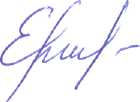 5.2. Описание целей предлагаемого регулирования, их соотношение с проблемой5.3. Установленные сроки достижения целей предлагаемого регулирования- утверждение Порядка осуществления муниципального лесного контроля на территории Валдайского муниципального районас момента размещения постановления на официальном сайте Администрации Валдайского муниципального района в информационно-телекоммуникационной сети «Интернет»7.1. Группа участников отношений7.2. Количество участников7.3. Прогноз изменения количества в среднесрочном периодеЮридические лица, индивидуальные предприниматели, осуществляющие деятельность на территории Валдайского муниципального района в сфере лесопользования0Не имеется8.1. Наименование функции, полномочия, обязанности или права8.2. Характер изменения8.3. Предлагаемый порядок реализации8.4. Оценка изменения трудозатрат по функции (чел./час в год), изменения численности сотрудников (чел.)8.5. Оценка изменения потребностей в иных ресурсах для реализации функцииНаименование органа: Администрация Валдайского муниципального районаНаименование органа: Администрация Валдайского муниципального районаНаименование органа: Администрация Валдайского муниципального районаНаименование органа: Администрация Валдайского муниципального районаНаименование органа: Администрация Валдайского муниципального районаПроведение муниципального лесного контроляНе имеетсяУтверждение Порядка осуществления муниципального лесного контроля на территории Валдайского муниципального районаНе имеетсяНе имеется9.1. Наименование новой, изменяемой или отменяемой функции9.2. Качественное описание расходов и возможных поступлений бюджетов9.3. Количественная оценка расходов и возможных поступлений, тыс. рублейНаименование органа: Администрация Валдайского муниципального районаНаименование органа: Администрация Валдайского муниципального районаНаименование органа: Администрация Валдайского муниципального районаИтого единовременные расходы по (Органу местного самоуправления) по ______ годам:Итого единовременные расходы по (Органу местного самоуправления) по ______ годам:0Итого периодические расходы по (Органу местного самоуправления) за (указанный период):Итого периодические расходы по (Органу местного самоуправления) за (указанный период):0Итого возможные доходы по (Органу местного самоуправления) за (указанный период):Итого возможные доходы по (Органу местного самоуправления) за (указанный период):09.4. Итого единовременные расходы бюджета муниципального образования 9.4. Итого единовременные расходы бюджета муниципального образования 09.5. Итого периодические расходы бюджета муниципального образования 9.5. Итого периодические расходы бюджета муниципального образования 09.6. Итого возможные доходы бюджета муниципального образования 9.6. Итого возможные доходы бюджета муниципального образования 011.1. Группа участников отношений11.2. Описание новых или изменения содержания существующих обязанностей и ограничений11.3.Описание и оценка видов и расходов(Группа участников отношений №)Не имеетсяНе имеется(Группа участников отношений №)11.4. Источник данных:11.4. Источник данных:11.4. Источник данных:15.1. Цели предлагаемого регулирования15.2.Индикативные показатели 15.3.Единицы измерения индикативных показателей15.4.Способы расчета индикативных показателейОсуществление муниципального лесного контроля---Осуществление муниципального лесного контроля15.5. Информация о программах мониторинга  и  иных  способах  (методах) оценки достижения заявленных целей регулирования:            не имеется    15.5. Информация о программах мониторинга  и  иных  способах  (методах) оценки достижения заявленных целей регулирования:            не имеется    15.5. Информация о программах мониторинга  и  иных  способах  (методах) оценки достижения заявленных целей регулирования:            не имеется    15.5. Информация о программах мониторинга  и  иных  способах  (методах) оценки достижения заявленных целей регулирования:            не имеется    15.6. Оценка   затрат   на   осуществление мониторинга (в среднем в год): 0 тыс.руб.15.6. Оценка   затрат   на   осуществление мониторинга (в среднем в год): 0 тыс.руб.15.6. Оценка   затрат   на   осуществление мониторинга (в среднем в год): 0 тыс.руб.15.6. Оценка   затрат   на   осуществление мониторинга (в среднем в год): 0 тыс.руб.15.7. Описание   источников    информации   для   расчета   показателей (индикаторов):  информация по итогам проведенных проверок.                                                 15.7. Описание   источников    информации   для   расчета   показателей (индикаторов):  информация по итогам проведенных проверок.                                                 15.7. Описание   источников    информации   для   расчета   показателей (индикаторов):  информация по итогам проведенных проверок.                                                 15.7. Описание   источников    информации   для   расчета   показателей (индикаторов):  информация по итогам проведенных проверок.                                                 